DANGER:  GÜLEN CHARTER SCHOOLS AND THEFETHULLAH GÜLEN MOVEMENT!  Part 5Manipulating US Elected’s Is Easy! Give Them a Trip & GiftsThe fool hath said in his heart, There is no God. They are corrupt, they have done abominable works, there is none that doeth good.  Psalm 14:1Have every elected official in this country from the Federal legislature in Washington, D.C. to locally elected Sheriff’s, Mayor’s, Judge’s, even State Delegate’s totally lost their minds?Where would they ever get the idea that Fethullah Gülen or anyone else for that matter would invite them on an all-expense paid ($15,000 - $30,000 each) “vacations” in Turkey and not expect something in return? Let me begin by saying “The Gulen Movement must be understood for the jihadist, subversive, worldwide Islamic network that it is. Just because Fethullah Gulen does not permit the revelation of any overt connections to the Muslim Brotherhood or otherTrans-national jihad groups do not rule out their ideological actions. This is adangerous organization that threatens Western civilization as surely as an al-Qa’edaor Islamic State—but with far greater finesse and stealth”.All would do well to read “Methodology of Dawah Ilallah in American Perspective” published in 1989 and take notes to know what this movements goals are and how they intend to accomplish them – your life may depend on it.And so that you know you and your families are NOT being protected by those you have elected to office as presented in H.Res. 589 December, 2015 and thank God it has been sitting in the “Subcommittee on the Constitution and Civil Justice” since January, 2016. Here are your Democratic “social justice” signers –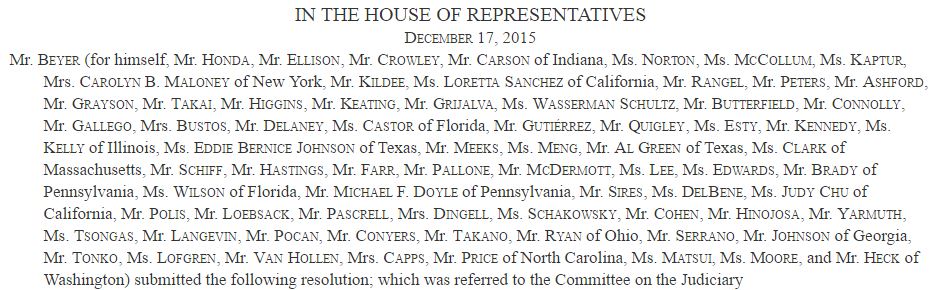 This is a one sided document regarding Americans actions toward Muslims but nothing is stated about protecting Americans from Muslims.According to investigators, the House Ethics Committee approved all of the trips based on falsified disclosure forms that disguised the Gulen Movements group’s identities that had presented themselves as non-profit organizations.This would support why in 2008 thru H. Res 895 the Office of Congressional Ethics was set up and it oversees the House (Congress) Ethics decisions because it was determined there was so much corruption going on they needed an independent entity in the U.S. House to increase accountability and transparency.Some on this list have already left office, but they were on the public payroll at the time.  Just what were these people to give in return – as you are reading this list you have to ask yourself WHY? What was so interesting to a County Sheriff, Police Chief, CA Supreme Court Justice, OK Attorney General, a Public Defender and a Judge from Miami-Dade, FL, or  how about a State Party Delegate?It is naïve to suppose that foreign governments and other entities are giving free trips and gifts to OUR public officials merely out of the goodness of their hearts. They are working at promoting their own interests. Would you suppose it was to help Gülen set up his Charter schools or maybe to be a support mechanism for his Institutes and Foundations he is setting up all over the country? Given the lengthy investigation the FBI has done, they just might have something to worry about, but then again, with the CIA as protectors I would guess anything could happen. Fethullah Gülen’s goal is to restore the Ottoman Empire and most in Congress probably don’t even know what that is!What could possibly interest the Dir. of the GA Bureau of Investigation or Independent School Superintendents from Texas in Turkey?Lobbying for legislation can be done by anyone and it is defined as trying to influence the passage of legislation that benefits a special interest group, and there can be no doubt how the Gulenist seduction of legislators and local officials is being used.Now I am going to switch to Florida for a bit since that is where I am from:Former Sheriff John Rutherford of Jacksonville, FL is now running for the 4th Congressional District for the US House. I wonder what he could offer the people of Florida about his trip. He served as Sheriff for 12 years with his term ending last year. Just last month it was revealed in a piece by Dr. Rich Swier this favored candidate from Jacksonville has some very uncomfortable ties to groups which have been officially tied to Islamic Terrorist Groups. Rutherford in spite of a good career behind him seems to be unable of identify pro-Sharia Islamists which he has embraced. LINKThis includes the Gulenist organizations such as the Atlantic Institute and Amity Turkish Cultural Center (ATCC), which recently changed its name to the Istanbul Center.  These groups work side by side with former CAIR/HAMAS National Chairman Dr. Parvez Ahmed and other pro-Sharia Islamists.In lieu of his “paid for trips to Turkey by Gülen”, I would agree with Dr. Swier that it seems Rutherford is unable “to distinguish between ‘Friend vs Foe’ which definitely leaves him vulnerable to further influence operations which could impact the passage of legislation which could weaken our defenses, leave our borders open, and challenge the supremacy of the US Constitution.Influence operations targeting Sheriff Rutherford via “Interfaith Outreach” and “Bridge Building” efforts by pro-Sharia Islamist Groups have been successful and therefore render John Rutherford unfit to serve in the US Congress.  Success of these operations is evidenced by the following:Penetration of the Jacksonville Sheriff’s Office (JSO) by Muslim Brotherhood operatives as it relates to officer training programs.Blatant disregard and willful blindness to credible information exposing the subversive nature of organizations and individuals currently embraced by former Sheriff Rutherford dating back to at least 2009.Shortly after returning from the ATCC guided trip to Turkey, Sheriff Rutherford, in an official capacity, sent correspondence commending Gulenist Operatives Akif Aydin (Dir. ATCC &  River City Science Academy –  a Gulen Charter School) and Alex Silva for being “Great Ambassadors of the Turkish people who helped us [Mr. & Mrs. Rutherford] Grow in Knowledge and Appreciation for Islam”.Sheriff Rutherford disregarded credible information in regard to the subversive nature of the ATCC and a few months after returning from Turkey, extended the credibility of the Sheriff’s office by becoming a member of the Board of Advisors. He remained on this Board for approximately (4) years.Despite being informed as early as 2009 and again in 2011, by ACT! For America’s Jacksonville Chapter of ongoing FBI investigations into the Gulen Charter School Network [for H1B Visa and other violations of law], Sheriff Rutherford chose to remain a member of the ATCC Advisory Board, which has subsequently been designated a terrorist organization by our NATO Ally, Turkey.According to sources inside and outside JSO, the department allegedly adopted an unofficial policy of hostility at the direction of Sheriff Rutherford, towards the Jacksonville chapter of ACT! ForAmerica, the leading watchdog group working to expose pro-Sharia entities.Sheriff Rutherford also received endorsements during his re-election bid from known Muslim Brotherhood members and CAIR/HAMAS spin-off organizations. One such group’s website states only candidates who have “built a significant relationship with our [Muslim] Community” are endorsed.As recently as February 2016, former Sheriff Rutherford was personally thanked by the Atlantic Institute for his work to facilitate “outreach” targeted at his Protégé Sheriff Mike Williams. The Atlantic Institute is another pro-Sharia, pro-Jihadist Gulen entity which shares office space with the Istanbul Center, formerly the ATCC.Rutherford claimed in a radio interview last month “that he has a unique approach to fighting threats posed by illegal immigration and terrorism”. I would just bet he does which is how they recruit people into their lies about Islam being a “peaceful” religion.  I can speak personally about the anger he had placed toward the Jacksonville Chapter of ACT! ForAmerica which is extremely telling in itself since that organization is set up to inform the public of what is happening and how to protect themselves.From 2003 – 2011 Jennifer Carroll was a Florida House Representative for the 13th District and then was Lt. Governor of FL from 2011 – 2013 when she had to leave office due to a controversy. Currently she has landed herself a big job as a senior adviser to Global Digital Solutions, which plans to merge with a small-arms manufacturing company Airtronic USA, Inc., which bills itself as the nation’s “largest woman-owned small arms manufacturer.” I find it very interesting that one of the distributors of Airtronic USA is The Republic of Turkey through ASCIM Defense Industry, LTD. overseen by Mesuit Oktar who calls himself an Ottoman Turk!Jennifer Carroll went on the same trip with John Rutherford of which he was an active elected Sheriff at the time and she was a State Representative. "Asked about the failure to report, both Carroll and Rutherford said it was unnecessary.  In an e-mail, Carroll explained that the trip wasn’t a gift, but a cultural exchange, 'a structured program where the hosts were in charge of the total program.'""Rutherford and Carroll were part of a group of seven influential Jacksonville leaders the Amity Center invited to Turkey. The idea behind the trip, says Center Director Akif Aydin, is to bring together people of different backgrounds to experience the commonality of other cultures by sharing food and fellowship...." Where is the “commonality” between Muslim’s and Christian’s unless he is referring to “Chrislam”. Swier notes that everything besides the airfare in some cases - meals, hotel stays, tourist admission fees, etc - were paid for by the trip sponsors.  This appears to be typical for these trips.  (It is also typical that spouses are invited along.) Did taxpayers pay for the airfare?Florida State Senator René Garcia has been in office since the 2010 election. He currently serves on the Education Pre-K-12 Committee and is up for re-election in November 2016. I have not been able to find any links for him to Gülen, his organizations, schools or the Muslim Brotherhood and their fellow organizations.Florida Rep. Gwyndolen Clarke-Reed – In May, 2013 a large-scale lobbying event took place in Baku, the capital of Azerbaijan, organized by various member organizations of the Gulen-affiliated Turkic American Alliance.  The event was billed as the "US-Azerbaijan Convention: Vision for Future." Their website can be found here and notice it has not been updated for a conference since 2014.  Please take note of the various sessions and go down to Session III where you will see American Enterprise Institute (AEI) Michael Rubin is speaking and in Session IV we will see America’s own Mark Levin, the major supporter of an American Convention of States. There are other notables if you know their names, but they are there.It was reported in a 2013 posting in the Washington Diplomat by Larry Luxner that they were actually the only news media there and he stated “was among the biggest concentrations of American political star power ever seen in the Caucasus — 317 delegates from 42 states, including 11 sitting members of Congress and 75 state representatives, not to mention the former governors of New Mexico and Oklahoma as well as three ex-Obama White House insiders: political strategist David Plouffe, former press secretary Robert Gibbs and ex-deputy chief of staff Jim Messina."Plouffe, Messina and Gibbs were all given five-figure checks to speak at the forum as part of Azerbaijan's charm offensive to woo Americans.It is reported they traveled from Azerbaijan on to Turkey.  "The invitations came from a group called the Turkish American Chamber of Commerce of the Southeast -- with the money coming from a sister group called the Turquoise Council of Americans and Eurasians” and they are the group that sponsored Clarke-Reed.The Washington Diplomat quoted organizer Kemal Oksuz as stating that "95 percent of the attendees received honorariums of $2,500 each. The remaining 5 percent — including Plouffe, Gibbs and Messina — were paid no more than $10,000 or $15,000."  Luxner's article then goes on to mention that each participant received "pricey gifts" "including a hand-woven Azeri carpet, an executive briefcase and a set of Czech-made tea glasses."Now for the “elephant in the room” - Kemal Oksuz (a.k.a. "Kevin" Oksuz), the man who organized the convention, is a major player in the US Gulen Movement.  He is a former Executive Director of the Niagara Foundation, which has Fethullah Gulen as its honorary president.  As "Kevin" Oksuz, he was involved in applying for building permits for a complex at 501 Midway Dr in Mt Prospect, Illinois which now houses the Science Academy of Chicago, and is an address that has also been used by the Turkish American Federation of the Midwest, the Turkish American Society of Chicago, Niagara Educational Services, and United Strong Construction.  Given the amount of money these Gulen Movement organizations have been willing to spend on these elected officials, it must be getting them something and one of the big things is the Gulen schools and actions against Americans for voicing their opinions against these Muslim activities in our country.This is how Communism got into America folks – the “back door”.Source of Information:  Office of Congressional EthicsThe Washington Post, Scott Higham, Steven Rich and Alice Crites LINKThe Daily SabahWatchdog Wire:  Dr. Rich SwierThe Center for Policy SecurityUSA TodayWashington Diplomat – NY Times